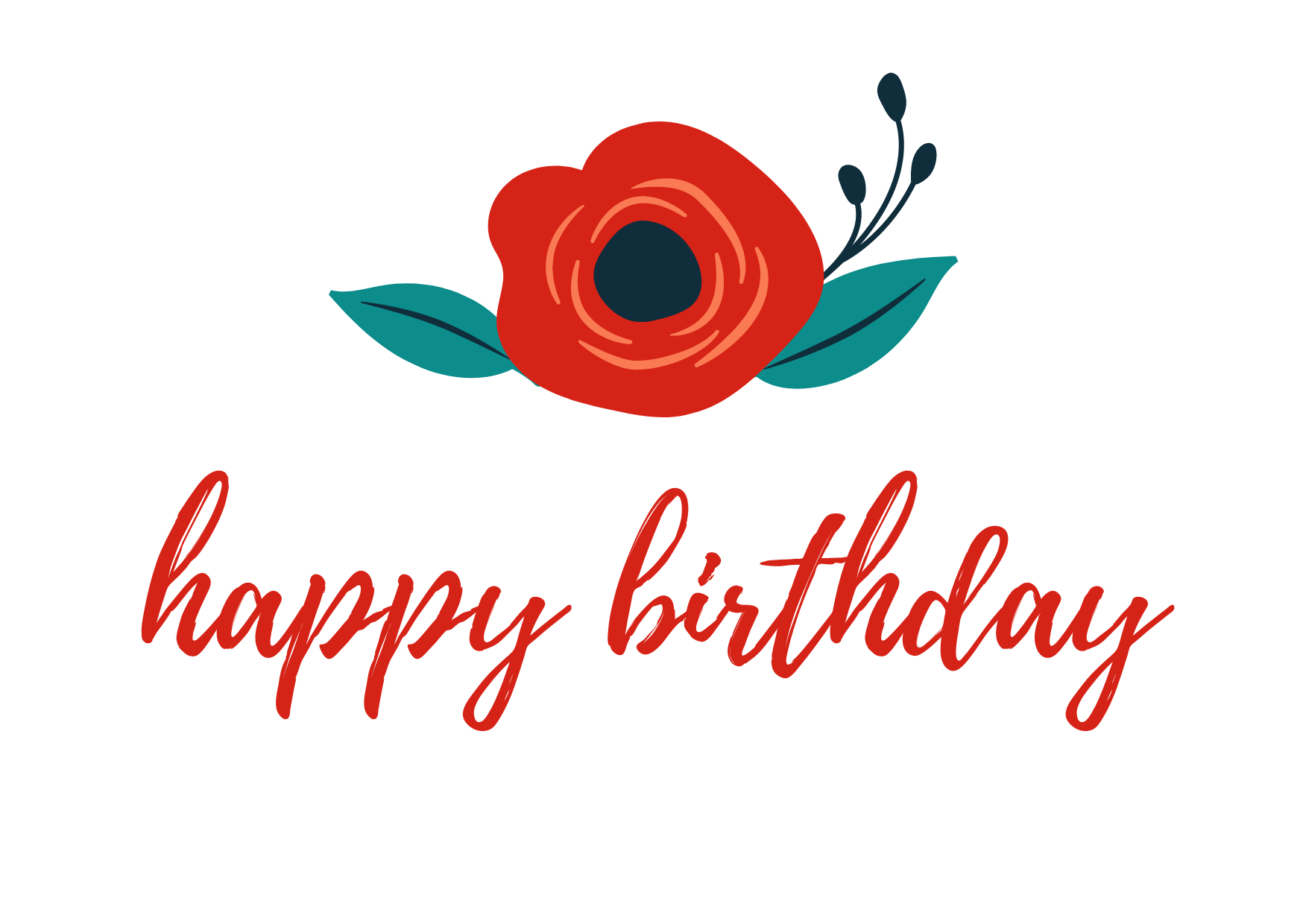 https://Muster-Vorlage.ch